Prot. n. 0007018 C/14					Bologna, 4 dicembre 2014OGGETTO:  servizio di distribuzione automatica di bevande calde, fredde e snack vari all’interno delle scuole dell’I.C.20 con validità triennale.PREMESSAVista la determinazione dirigenziale prot.2657  del 24/05/2013 , con la quale è stata indetta la gara di appalto per Servizio di distribuzione automatica di alimenti e bevande all’interno dell’istituto per tre anni;Viste le disposizioni del D.I. 44/2001;E’ indetta presso questa istituzione Scolastica un bando per l’affidamento del servizio di distribuzione automatica di bevande calde e fredde.L’utenza potenziale di ogni anno scolastico è di circa 100 docenti e 20 unità di personale non docente, oltre ai genitori, ai visitatori autorizzati, a eventuali partecipanti a convegni e corsi organizzati dall’Istituto.Gli spazi (intesi come locali e loro pertinenze) dei locali e i relativi impianti fissi sono di proprietà dell’Amministrazione Comunale di Bologna. Sono a carico del gestore:a)	 la procedura per ottenere l’autorizzazione sanitaria,b)	 l’onere di richiedere e ottenere: Licenza, Autorizzazione, Certificazione, Documento previsto dai regolamenti e dalle Leggi per l’espletamento del servizio di cui al presente capitolato.Il servizio distributori automatici non può comportare alcun tipo di oneri e responsabilità per l’Istituto.Con la presente la invitiamo a fornirci la Vs.  migliore offerta per il servizio tramite distributori automatici dei seguenti prodotti:n. 3 distributori di bevande calde;n. 3 distributori refrigerati (indicare tipo prodotti: succhi di frutta, bibite; la grandezza delle lattine, bottiglie,  ecc...; la marca dei prodotti; ecc.);n. 1 distributore di merende (indicare tipo di prodotti, snack vari; la durata media, ogni quanti giorni viene fatto l’approvvigionamento, le marche dei prodotti utilizzati, ecc…Nella scelta della ditta cui affidare il servizio di distribuzione di alimenti, si terrà conto dei seguenti dati:verranno immediatamente escluse le domande che non sono a norma o carenti di quelle parti espressamente richieste nel presente bando. l’affidamento verrà attribuito a chi otterrà il punteggio maggiore sommando quelli ottenuti nelle seguenti tabelle.Offerta più vantaggiosa del listino prezzi dei prodotti       punti max 40Verrà fatta la somma dei prezzi offerti attribuendo 40 punti alla somma dei prezzi piùbassi mentre alle altre offerte sarà attribuito un punteggio in base alla seguente formula:P = 40 X B    DOVE	  P = PUNTEGGIO ATTRIBUITO;          A		B = SOMMA PREZZI OFFERTI PIU’ BASSAA= SOMMA PREZZI DELL’OFFERTA Qualità prodotti offerti  -  punti max 40punti 40 alla ditta con maggior numero di prodotti e marche più rappresentative ed in linea con gli standard nutrizionali delle linee guida allegate nonché l’inserimento di prodotti privi di glutine e/o di zuccheri (per celiaci e/o diabetici)punti 0 alla ditta con minor numero di prodotti e marche non conosciute;alle altre offerte verrà attribuito un punteggio da  40;Disponibilità e tipo di servizio offerto – punti max 20 così ripartitiControllo e carico bisettimanale:          Punti 10Controllo e carico settimanale:            Punti 0Eventuale contributo dato alla scuola – punti max 40All’offerta massima saranno attribuiti 40 punti mentre alle altre offerte sarà attribuito un punteggio base alla seguente formulaP = 40 X B    DOVE	P = PUNTEGGIO ATTRIBUITO;          A			B= IMPORTO OFFERTAA= IMPORTO OFFERTA MASSIMASi fa presente che la ditta prescelta al servizio di distribuzione dovrà installare   i distributori entro e non oltre il 01/03/2015 previa stipula con questo Istituto di una convenzione che preveda:durata  di tre anni ;rinnovo espresso;disdetta 1 mese prima della scadenza;installazione distributori a Vs carico;Installazione di distributori in regola con le disposizioni di legge in materia ed assicurati per eventuali danni degli stessi provocati a terzi;Che i prezzi praticati restino bloccati per tutta la durata triennale e che eventuali aumenti vengano preventivamente comunicati  e che debbano ottenere l’ approvazione del Consiglio di Istituto.Installazione in luoghi prescelti da parte dell’istituto.MODALITA’ PER LA PRESENTAZIONE DELLE OFFERTELe offerte dovranno pervenire, in busta chiusa, entro e non oltre le ore 12,00 del giorno 11/02/2015  presso la sede dell’ I.C. 20 – Via Dante, 3 –  40125 – Bologna con la dicitura “preventivo servizio distribuzione automatica 2015/2018 L’Istituto è esonerato da ogni responsabilità per eventuale ritardo o errore di recapito.La presentazione dell’offerta dopo il termine, anche per motivi di forza maggiore, determinerà l’esclusione dalla gara. Farà fede il timbro di protocollo da parte dell’Istituto.L’offerta presentata non può essere ritirata, modificata o sostituita con altra.Le offerte dovranno essere riposte in busta bianca chiusa, come citato, e controfirmata sui lembi di chiusura. Detto plico dovrà recare la dicitura “PREVENTIVO SERVIZIO DISTRIBUZIONE AUTOMATICA 2015/2018 ”, senza alcun segno di riconoscimento. All’interno del plico due buste.PRIMA BUSTA con la dicitura “DOCUMENTAZIONE INERENTE ALLA GARA” dovrà contenere una dichiarazione, sottoscritta dal titolare/legale dalla quale risulti:la sede, la ragione sociale, l’attività della ditta, la fotocopia della Certificazione di Qualità.L’elenco di eventuali altre scuole servite.Autocertificazione dalla quale risulti sia l’iscrizione alla CCIAA da almeno due anni per lo svolgimento dell’attività specifica attinente il presente appalto, sia le generalità dei vari rappresentanti.Autocertificazione dalla quale risulti che:la ditta non si trovi in stato di fallimento, di liquidazione, di cessazione di attività, di concordato preventivo, di sospensione dell’attività commerciale;nei confronti dell’amministratore o dei rappresentanti legali della ditta non sia stata pronunciata condanna con sentenza passata in giudicato per qualsiasi reato che incida sulla moralità professionale per delitti finanziari.la ditta sia in regola con obblighi relativi al pagamento dei contributi previdenziali ed assistenziali a favore dei lavoratori ed al pagamento di imposte e tasse secondo la legislazione vigente.i distributori utilizzati sono tutti certificati e rispettano le norme di sicurezza e dei consumi energetici in vigore.L’ASSENZA DELLA CERTIFICAZIONE RICHIESTA, COMPORTERA’ L’ESCLUSIONE DALLA GARA.SECONDA BUSTA con la dicitura “OFFERTA ECONOMICA” dovrà contenere l’offerta economica rappresentata dall’allegato 1, compilato integralmente e sottoscritto dal titolare/legale rappresentante. I prezzi dell’offerta devono essere comprensivi di ogni onere a carico del gestore e dell’IVA.L’offerta e la documentazione presentata a corredo rimarranno in possesso dell’ Amministrazione.DECORSI I TERMINI PER LA PRESENTAZIONE DELLE OFFERTE, UN’APPOSITA COMMISSIONE, NOMINATA DAL CONSIGLIO D’ISTITUTO PROCEDERA’ ALL’APERTURA DELLE BUSTE.Tale operazione è programmata entro il mese di FEBBRAIO 2015 presso la sede di questo Istituto.Distinti saluti.Il Dirigente ScolasticoDott.ssa Daniela TurciFirma autografa sostituita da indicazione mezzo Stampa  ai sensi dell’art.3 comma 2 del D.L.vo 39/93PRODOTTI PRESI IN CONSIDERAZIONE PER PUNTEGGIO ABevande calde (Caffè, tè, altro)Bottiglie acqua minerale da 50 clLattine di bibite da 33 clSucchi di frutta in brick (con contenuto minimo di frutta superiore al 70% e senza zucchero aggiunto)Snack monoporzioni  dolci ( ad esempio Mars, Kit Kat, Mars, Bounty, Snikers, Twix)Snack monoporzioni salati (ad esempio crakers, schiacciatine, salatini ecc…)Merendine dolci confezionate ( ad esempio Kinder Delice, Fiesta, Plum Cacke – Wafer, Cipster, Conix,  VitaSnella, Tortino, ecc.)Si richiama  l’attenzione al rispetto degli “Standards  nutrizionali per i distributori automatici” previsti dall’allegato n.2 – della Delibera n.418/2012 della Giunta della regione Emilia-Romagna.All. 1MODELLO DI DICHIARAZIONE DI POSSESSO REQUISITI GENERALI(art. 38 del D. Leg.vo n° 163/2006)DICHIARAZIONE A CORREDO DELLA DOMANDAOGGETTO: lettera di invito per la fornitura di _____________________________Il sottoscritto __________________________________________________nato il __________________  a ____________________________________in qualità di ____________________________________________________dell’impresa  ____________________________________________________con sede in _____________________________________________________con codice fiscale n. ______________________________________________Ai sensi degli articoli 46 e 47 del DPR 28 dicembre 2000 n.445, consapevole delle sanzioni penali previste dall'articolo 76 del medesimo DPR 445/2000, per le ipotesi di falsità in atti e dichiarazioni  mendaci ivi indicate,DICHIARA:che l’impresa è iscritta nel registro delle imprese della Camera di Commercio di _____________________________________________ per la seguente attività __________________________________ e che i dati  dell’iscrizione sono i seguenti (per le ditte con sede in uno stato straniero, indicare i dati di iscrizione nell’Albo o Lista ufficiale dello Stato di appartenenza):numero di iscrizione _______________data di iscrizione _________________durata della ditta/data termine __________________forma giuridica _____________________________titolari, soci, direttori tecnici, amministratori muniti di rappresentanza, soci accomandatari (indicare i nominativi, le qualifiche, le date di nascita e la residenza):_____________________________________________________________________________________________________________________________________________________________________di avere posizione n ___________ presso l’INPS di _________ sede di __;di avere posizione n. __________ presso l’INAIL di __________sede di__;di avere posizione n…………… …..presso Cassa Edile;che il numero Partita IVA corrisponde al seguente____________________;che il numero di registro ditte corrisponde al seguente _____________ anno _________ ;che l’impresa è iscritta al Servizio provinciale che esercita funzioni di collocamento di ______________.di applicare nei confronti dei propri dipendenti CCNL dei/l _____________   N° dipendenti ________________.che l’Impresa non si trova, rispetto ad altro partecipante alla gara, in alcuna situazione di  controllo di cui all’art. 2359 del Codice Civile o in una qualsiasi relazione anche di fatto,  ovvero di trovarsi in situazione di controllo, di cui al citato art. 2359, con altro concorrente e di aver formulato autonomamente l’offerta. N.B. In quest’ultimo caso vanno prodotti in apposita separata busta chiusa – a pena di esclusione – i documenti utili a dimostrare che la situazione di controllo non ha influenzato sulla formulazione dell’offerta;di essere disponibile ad eseguire il servizio oggetto dell’appalto subito dopo la comunicazione di aggiudicazione dello stesso e quindi nelle more della stipulazione del contratto;di non soggiacere al divieto di cui agli art.13 Dl 223/2006, art.3 co.27 L. 244/2007      ed art. 23  bis co.9 L.133/2008 ;di essere informato, ai sensi e per gli effetti di cui al D. Lgs. n.196/2003, che i dati personali raccolti saranno trattati, anche con strumenti informatici, esclusivamente nell’ambito del procedimento per il quale la presente dichiarazione viene resa;dati equivalenti per offerente stabilito in altro Paese _____________________________________________________;l’insussistenza cause esclusione ex art. 38, comma 1, lett. a), b), c), d), e), f), g), h), i), l), m), m-bis), m-ter) D.Lgs. 163/06 e specificatamente:che l’impresa non si trova in stato di fallimento, di liquidazione coatta amministrativa, di amministrazione controllata o di concordato preventivo e che non sono in corso procedimenti    per la dichiarazione di tali situazioni; che nei propri confronti non è pendente un procedimento per l’applicazione di una delle misure di prevenzione di cui all’art. 3 della legge n. 1423/1956 o di una delle cause ostative previste dall'articolo 10 della legge 31 maggio 1965, n. 575; che nei propri confronti non è stata pronunciata sentenza di condanna passata in giudicato,  o emesso decreto penale di condanna divenuto irrevocabile, oppure sentenza di applicazione della pena su richiesta, ai sensi dell'articolo 444 del codice di procedura penale, per reati gravi in danno dello Stato o della Comunità che incidono sulla moralità professionale; o condanna, con sentenza passata in giudicato, per uno o più reati di partecipazione a un'organizzazione criminale, corruzione, frode, riciclaggio, quali definiti dagli atti comunitari citati all'articolo 45, paragrafo 1, direttiva Ce 2004/18; che nel triennio antecedente la data di pubblicazione del presente bando di gara non è stato sostituito né è cessato dalla  carica il titolare, il socio, l’amministratore munito di poteri di rappresentanza né il direttore tecnico;oppure che nel triennio antecedente la data di pubblicazione del presente bando di gara è intervenuta la sostituzione o è cessato dalla carica _____ _____ _____ _____________ ________ (titolare, direttore tecnico, socio, amministratore munito di potere di rappresentanza) e, che nei suoi/loro confronti non è stata pronunciata sentenza di condanna passata in giudicato oppure di applicazione della pena su richiesta ai sensi dell’art. 444 del CPP oppure non è stato emesso decreto penale di condanna divenuto irrevocabile per reati che incidono sull’affidabilità morale e professionale;oppureche nel triennio antecedente la data di pubblicazione del presente bando di gara è intervenuta la sostituzione o è cessato dalla carica ______________________________ (titolare, direttore tecnico, socio, amministratore munito di potere di rappresentanza) e, che nei suoi/loro confronti è stata pronunciata sentenza di condanna passata in giudicato oppure di applicazione della pena su richiesta ai sensi dell’art. 444 del CPP oppure è stato emesso decreto penale di condanna divenuto irrevocabile per reati che incidono sull’affidabilità morale e professionale e che sono stati adottati atti o misure di completa dissociazione della condotta penalmente sanzionata, quali ________________________;di non aver violato il divieto di intestazione fiduciaria posto all'articolo 17 della legge 19 marzo 1990, n. 55;di non aver commesso gravi infrazioni debitamente accertate alle norme in materia  di sicurezza e a ogni altro obbligo derivante dai rapporti di lavoro, risultanti dai dati in  possesso   dell'Osservatorio;di non aver commesso grave negligenza o malafede nell'esecuzione delle prestazioni affidate dalla stazione appaltante che   bandisce la gara; e di non aver commesso un errore grave nell'esercizio della propria attività professionale,di non aver commesso violazioni, definitivamente accertate, rispetto agli obblighi relativi al pagamento delle imposte e tasse, secondo la legislazione italiana o quella dello Stato in cui sono stabilito;di non aver, nell'anno antecedente la data di pubblicazione del presente bando di gara reso false dichiarazioni in merito ai requisiti e alle condizioni rilevanti per la partecipazione alle procedure di gara, e per l’affidamento dei subappalti, risultanti dai dati in possesso dell'Osservatorio;di non aver commesso violazioni gravi, definitivamente accertate, alle norme in materia di contributi previdenziali e assistenziali, secondo la legislazione italiana o dello Stato in cui sono stabilito;che l’impresa ha osservato le norme della legge 68/1999;oppuredi non essere assoggettato agli obblighi di assunzione obbligatoria di cui alla legge 68/99;che nei propri confronti non è stata applicata la sanzione interdittiva di cui all'articolo 9, comma 2, lettera c), del decreto legislativo dell'8 giugno 2001 n. 231 o altra sanzione che comporta il divieto di contrarre con la pubblica amministrazione compresi i provvedimenti interdittivi di cui all'articolo 36-bis, comma 1, del decreto-legge 4 luglio 2006, n. 223, convertito, con modificazioni, dalla legge 4 agosto 2006 n. 248 nonché compreso quanto predisposto dall’art. 5 della L. 123/2007;che nei propri confronti non sia stata applicata la sospensione o la decadenza dell'attestazione SOA da parte dell'Autorità per aver prodotto falsa documentazione o dichiarazioni mendaci, risultanti dal casellario informatico;che i soggetti di cui alla predetta lett. b) non sono stati vittime dei reati previsti e puniti dagli articoli 317 e 629 del codice penale aggravati ai sensi dell’articolo 7 del decreto legge 13 maggio 1991, n. 152, convertito, con modificazioni, dalla legge 12 luglio 1991, n.203 e pertanto non hanno denunciato i fatti all’autorità giudiziarial’inesistenza dei piani individuali di emersione di cui all’art. 1-bis, comma 14, della legge 383/2001 e ss. mm.oppuredi essersi avvalso dei piani individuali di emersione di cui alla L.383/2001 ma che il periodo di emersione si è concluso;legislazione equivalente per offerente stabilito in altro Paese__________________________________________ accettare, senza riserve e/o eccezioni, dell’appalto alle condizioni indicate nel bando di gara, nel capitolato speciale di appalto e nella bozza di contratto;a titolo di dichiarazione inerente il subappalto, che la fornitura o parti di opere che si intendono eventualmente subappaltare o concedere in cottimo, sono i seguenti ____________________________;(nel caso di associazione o consorzio):che, in caso di aggiudicazione, si uniformerà alla disciplina vigente di cui all’art.37 D.Lgs.vo n. 163/2006 con riguardo alle associazioni temporanee o consorzi e sarà conferito mandato speciale con rappresentanza o funzioni di capogruppo a ____________., la quale stipulerà il contratto in nome e per conto proprio e delle mandanti (art. 37 del D.Lgs.n. 163/2006);(nel caso di associazione o consorzio):che la quota espressa in percentuale e/o la tipologia delle prestazioni che ciascuna impresa intende eseguire coincidente con la quota percentuale di partecipazione all’ATI è  la seguente:quota._____.% tipologia _______________ impresa._____________________quota._____.% tipologia _______________.impresa._____________________di aver realizzato negli ultimi tre esercizi (2011-2012-2013) antecedenti la pubblicazione del bando di gara un fatturato complessivo non inferiore a complessivi €. 228.000,00   e quindi pari ad €._______________________;di aver conseguito, nel triennio 2011-2012-2013, un fatturato specifico relativo a servizi analoghi a quello oggetto dell’appalto non inferiore a € 150.000,00,  e specificamente pari ad €._______________________;di allegare l’elenco dei servizi analoghi prestati, senza contenziosi con l’Ente committente (come da punto 8.b., lett. M, del Capitolato); (nel caso di consorzi di cui all’articolo 34, comma 1, lettere b) e c) del D.Lgs. n.163/2006) di concorrere per i seguenti consorziati: (indicare denominazione, sede legale e codice   fiscale di ciascun consorziato; qualora la consorziata indicata sia a sua volta un consorzio, quest’ultimo dovrà indicare, pena l’esclusione, l’impresa che eseguirà il servizio/lavori) ____________________________________________________________________________________________________________________________________________o attività esercitata da ciascun consorziato in caso di aggiudicazione:attività ______________________consorziato_______________________attività ______________________consorziato_______________________attività ______________________consorziato_______________________attività ______________________consorziato______________________________________lì ____.____.______ FIRMA                            ______________________________________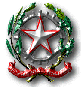 M.I.U.R. Ufficio scolastico regionale per l’emilia romagnaISTITUTO COMPRENSIVO N. 20Via Dante, 3 40125 bOLOGNAC.F. 91360610371 Tel. e fax 051/347890-051/302456Posta elettronica: boic87900b@istruzione.itPosta certificata: boic87900b@pec.istruzione.it 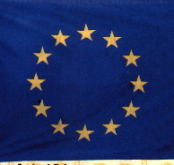 Delibera n.418/2012 del 10/04/2012 – allegato n.2Giunta della Regione Emilia - RomagnaSTANDARDS NUTRIZIONALI DISTRIBUTORI AUTOMATICI ALIMENTI RACCOMANDATIProdotti a contenuto energetico inferiore alle 200 kcal per singola porzione, pari a circa  il 10% della quota energetica giornaliera raccomandata per un individuo sano;prodotti alimentari freschi e locali, prodotti DOP (denominazione di origine protetta) e IGP (indicazione geografica protetta), prodotti da agricoltura biologica ed equo solidali, prodotti da produzioni locali (KM 0), ove possibile; prodotti per una fascia specifica di persone ad esempio prodotti privi di glutine o per diabetici;frutta e verdura e altri prodotti e preparati alimentari caratterizzati da proprietà nutrizionali quali: basso contenuto in grassi e densità energetica, elevato apporto di fibra, vitamine, sali minerali, vitamine  e antiossidanti;cereali integrali  o che li contengono in percentuale superiore al 50%fra le bevande si raccomandano l’acqua e i succhi di frutta con contenuto minimo di frutta superiore al 70% e senza zucchero aggiuntoprodotti a ridotto contenuto di sodio: apporto inferiore a g 0.12/100galimenti che riportano in etichetta health claims riconosciuti ed approvati dall’EFSA;sulla confezione dei prodotti offerti dovrà essere presente anche l’etichettatura nutrizionale, attualmente facoltativa, oltre alla completa etichettatura prescritta per legge.ALIMENTI  E BEVANDE DA EVITARE (SCONSIGLIATI)Sono da evitare prodotti alimentari che contengono:grassi trans, grassi saturi, un apporto totale di lipidi superiore a gr.9  oli vegetali (palma e cocco)zuccheri semplici aggiuntialto contenuto di sodio (superiore a 0,4-0,5 gr /100gr.), nitriti e/o nitrati come additiviSono da evitare bevande:con aggiunta di zuccheri semplici e dolcificanti  ad alto contenuto di teina, caffeina, taurina e similariETICHETTATURA NUTRIZIONALE - PUBBLICITA’INFORMAZIONE - ESPOSIZIONEAl fine di educare e orientare i consumatori verso scelte alimentari sane dal punto di vista nutrizionale:-  fornire prodotti che riportano anche l’etichettatura nutrizionale, attualmente facoltativa.- rendere disponibili materiali informativi (poster /opuscoli/ etichette/ banner) nonché  elenco ingredienti e caratteristiche nutrizionali dei prodotti offerti, accanto ai distributori automatici- garantire una presentazione ottimale dei prodotti raccomandati: l'acqua, ad esempio, deve essere posta in posizione a più alto potenziale di vendita e le bevande a più alto contenuto calorico devono essere poste in posizione a più basso potenziale di vendita. Di norma, si intendono a più alto potenziale di vendita le posizioni poste all'altezza degli occhi;  per condizioni diverse si faccia riferimento alle regole di settore.